	Projektový den 7. 6. 2018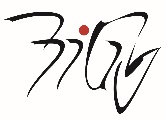 ____________________________________________________________________________________________Základy společenských věd 2Intenzívní zážitkový seminář o sebepoznání, komunikaci a mezilidských vztazích.Seminář proběhne částečně v učebně gymnázia, částečně na školní zahradě od 8.00 do 14.00. Seminář je vhodný pro studenty se zájmem  o psychologii. Aktivně si vyzkoušíte individuální a skupinové aktivity zaměřené na aplikaci psychologických principů skrze vlastní zkušenost.S sebou: pohodlné oblečení a sportovní boty, dobrou náladu.Garanti: Ladislava Pozdílková, Michal Klapal   